【嘉義縣 X 學習吧】 研習課程與內容說明一、學習吧研習地圖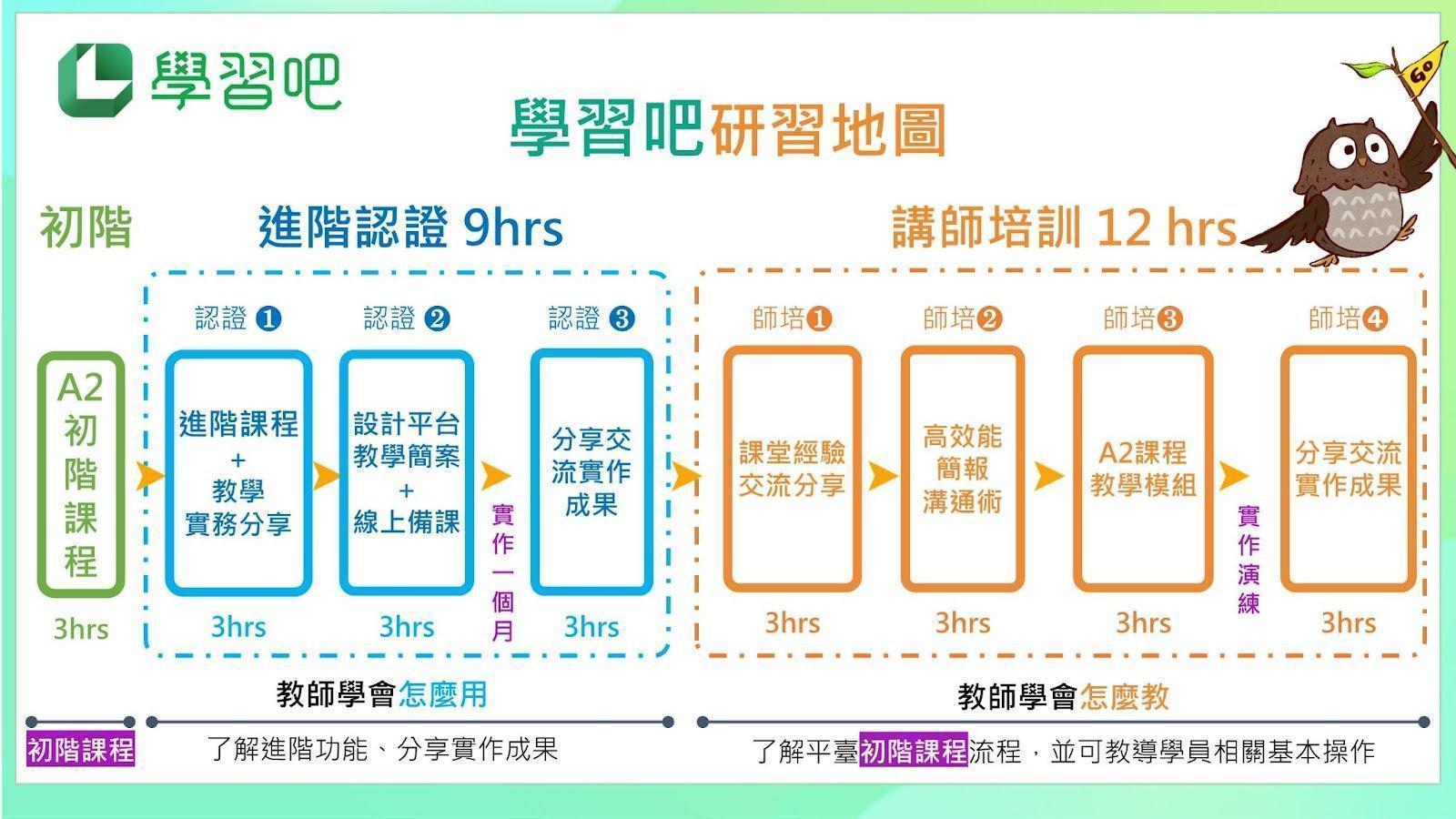 註:
平臺【初階課程】對應A2.數位學習平臺應用
平臺【講師培訓】對應C.數位學習講師培訓
二、研習日期：
 初階研習-數位學習工作坊(二) A2場次（時間：每場3小時）進階認證課程（時間：3場共9小時）三、課程規劃
※ 初階課程說明※ 進階認證課程說明場次日期對象時間時數規劃講師研習連結研習代碼第一場113/01/31(三)國中小13:30-16:303學習吧講師https://meet.google.com/txo-fqzz-jkr4200091第二場113/02/21(三)國中小13:30-16:303學習吧講師https://meet.google.com/ztw-neyk-vde4200140第三場113/03/20(三)國中小13:30-16:303學習吧講師https://meet.google.com/gai-jesc-ebo4200142第四場113/04/24(三)國中小13:30-16:303學習吧講師https://meet.google.com/ccy-gxwe-awn4200144第五場113/05/22(三)國中小13:30-16:303學習吧講師https://meet.google.com/hpx-xqpk-zdt4200145日期時間地點課程主題講師/主持人（姓名及單位職稱）備註研習代碼113/04/10 (星期三)13:00-16:00https://meet.google.com/sgb-jiuz-tev學習吧教育平台講師團隊40人4200150113/04/17 (星期三)13:00-16:00https://meet.google.com/tmv-gxfy-rhv學習吧教育平台講師團隊40人4200153跨校公開授課/各校自訂時間跨校公開授課/各校自訂時間跨校公開授課/各校自訂時間跨校公開授課/各校自訂時間跨校公開授課/各校自訂時間跨校公開授課/各校自訂時間113/05/15 (星期三)13:00-16:00https://meet.google.com/cqs-rfvj-uta學習吧教育平台講師團隊40人4200161主題名稱課程說明學習吧A2初階研習初階課程：掌握平臺核心功能、快速使用平臺備課。地點：線上研習（請自行準備電腦、麥克風）（一）提供免費的線上教育平臺，分享教學現場課前、課中與課後應用的實例。（二）使用學習吧口說錄音AI自動辨識，提供學生聆聽及口語表達練習的機會。（三）使用學習吧書籍畫記，提升閱讀理解及重點歸納能力。（四）輕鬆備課，運用平臺內建素材，打造個人化的數位課堂。（五）多元閱讀課程資源，培養媒體識讀能力；搭配素養導向測驗練習，增進學生閱讀理解能力。（六）分享老師的班級經營及親師溝通經驗分享，打造學生良好的3C使用習慣與技能。主題名稱課程說明學習吧進階認證課程➤認證課程報名資格：已參加初階課程之教師方可報名認證課程。認證課程（一）：了解教學模式應用、平臺進階功能。由深度使用教師分享平臺融入教學的經驗與模式，並進行交流。提供一站整合的線上平臺，讓您能掌握完整SPOCs建課技巧。建立IRS互動式課程，促進同儕互動，看見學習成果。快速製作線上測驗卷，系統自動批改評分，立即檢討錯誤率高題型，省時省力。可結合學習扶助內容，搭配各種教學模式，如：差異化教學、自主學習、翻轉教學、PBL、合作學習、混成式等各種方案。➤已參加認證課程（一）之教師方可報名認證課程（二）。認證課程（二）：共同備課、分享與回饋。建立平臺課間教材，體驗課堂互動內容與操作應用。有效整理班級帳號與課程資料。分享各科教學現場應用策略與實例。透過小組討論、共同激盪，一起設計出簡單可行的教學簡案。差異化教學應用經驗分享。營造良好的學習環境，激發學生的自主學習能力與創造力。➤已參加認證課程（二）之教師方可報名認證課程（三）。認證課程（三）：發表教學成果，形成社群。每人8-12分鐘分享平臺融入教學的應用模式、經驗與成效。分享包含：至少兩節的課程規畫之教學簡案與學生歷程數據。教師間互相回饋、交流，共思問題的解決方案。能夠靈活應用線上共備與複製功能，和他師一起進行（跨領域）共同備課。善用學習模式與歷程資料，建立學生個人化學習。走出教室，設計出應用在跨領域與非學科項目的課程。認證資格完整參加初階+三場認證課程、實作至少一個月，且有至少兩節課程規劃之教學簡案與學生歷程數據，可獲得學習吧的認證證書。